АДМИНИСТРАЦИЯ МУНИЦИПАЛЬНОГО ОБРАЗОВАНИЯ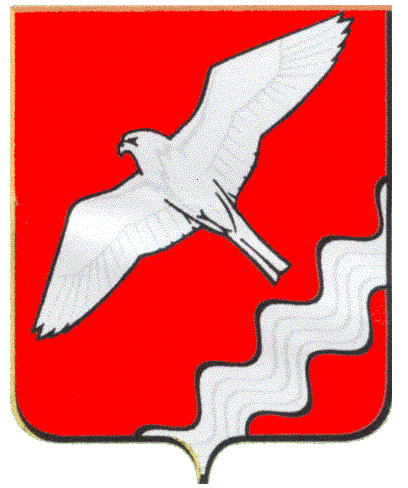 КРАСНОУФИМСКИЙ ОКРУГРАСПОРЯЖЕНИЕот  23.01.2019 г.  № 14 -Рг. Красноуфимск.О назначении должностного лица, ответственного за сбор, обобщение и учет сведений о состоянии категорирования, паспортизации и антитеррористической защищенности объектов (территорий), находящихся в муниципальной собственности на территории МО Красноуфимский округ В соответствии с распоряжением Губернатора Свердловской области № 255-РГ от 18.12.2018 года «О реализации решений антитеррористической комиссии в Свердловской области от 08.11.2018 по вопросу «О состоянии антитеррористической защищенности объектов топливно-энергетического комплекса, мест массового пребывания людей и мерах по их совершенствованию» и в целях обеспечения согласованных действий при сборе, обобщении и учете сведений о состоянии категорирования, паспортизации и антитеррористической защищенности объектов:1.	Назначить ответственным за ведение единого реестра объектов (территорий), находящихся в муниципальной собственности на территории МО Красноуфимский округ и подлежащих категорированию, паспортизации и  антитеррористической защищенности начальника отдела по делам ГО и ЧС Администрации МО Красноуфимский округ Голубцова А.В. 2. Назначить ответственными за своевременное  предоставление сведений в Администрацию МО Красноуфимский округ о состоянии категорирования, паспортизации и антитеррористической защищенности объектов (территорий), находящихся в муниципальной собственности  на территории МО Красноуфимский округ правообладателей (пользователей) объектов (территории) подлежащих категорированию, паспортизации для оценки антитеррористической защищенности.3. Контроль за исполнением настоящего распоряжения возложить на заместителя главы Администрации МО Красноуфимский округ по общим вопросам Шандыбина Е.С. Глава Муниципального образования Красноуфимский округ                                                                  О.В. РяписовСогласовано:И.О. Ф.И.О. Ф.Заместитель главы Администрации МО Красноуфимский округ по общим вопросамЕ.С. ШандыбинНачальник организационно-методического отдела Администрации МО Красноуфимский округЛ.В. МатвееваНачальник юридического отделаВ.В. ПолежаевИсполнитель:Начальник отдела по делам ГО, ЧС А.В. ГолубцовРассылка:дело – 1,Зам. главы Администрации по общим вопросам 1,МОУО – 1,Отдел Культуры – 1,Отдел ГО  и ЧС – 1.дело – 1,Зам. главы Администрации по общим вопросам 1,МОУО – 1,Отдел Культуры – 1,Отдел ГО  и ЧС – 1.